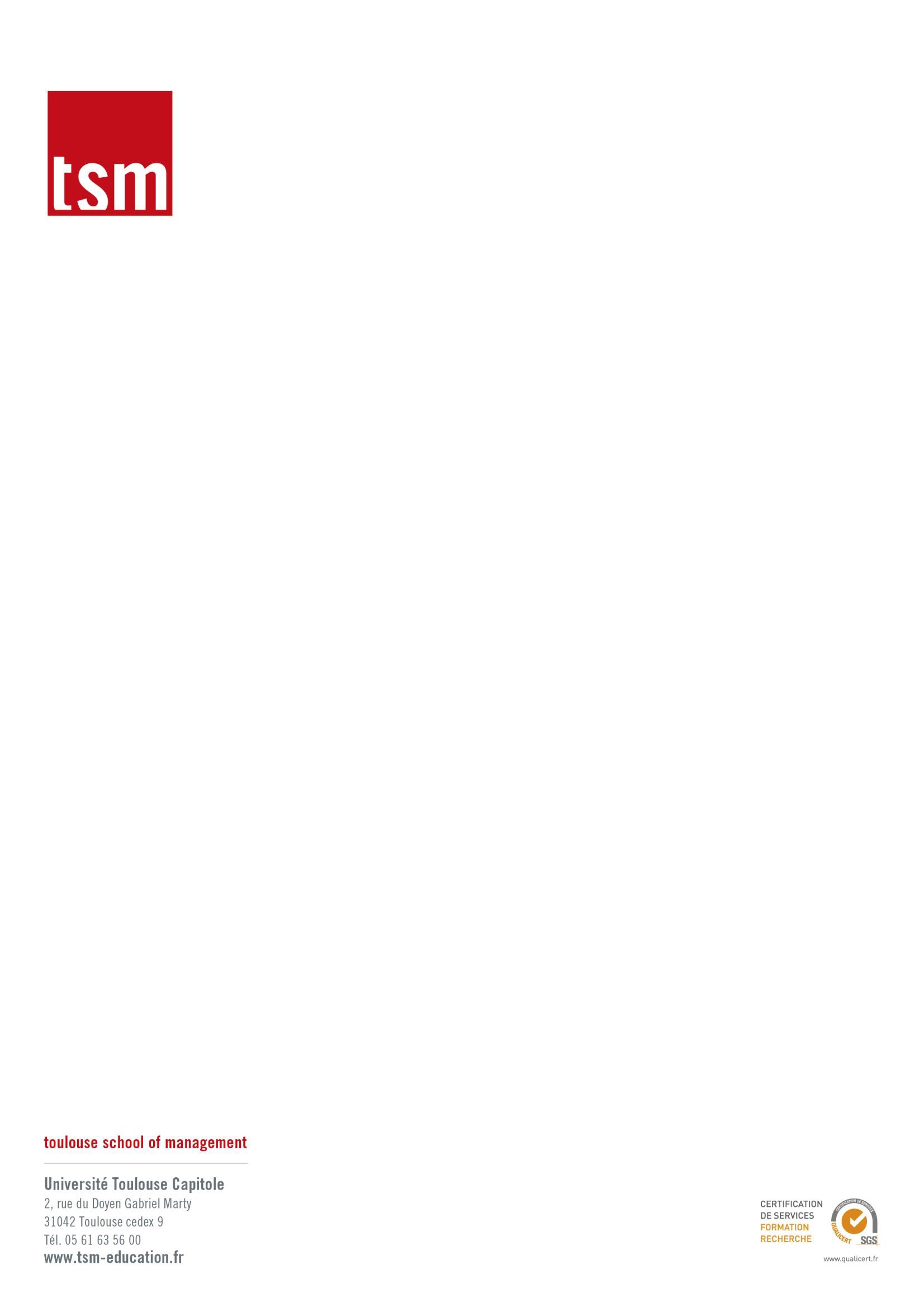 Etablissement : Université Toulouse 1 – CapitoleIntitulé du Service : TSM – Toulouse School of Management Profil : Data analystActivités :TSM recrute un(e) data analyst au sein de son service Qualité.Descriptif du poste :Sous la responsabilité du chef du service Qualité de TSM, le (la) candidat(e) contribue à la construction des indicateurs de pilotage de l’école et à la mise en œuvre d’un tableau de bord des différentes activités. Il participe à la conception d’enquêtes et d’études statistiques, en assure la mise en œuvre et contribue à leur valorisation.Missions :Automatiser la collecte des données, leur qualité et leur production ;Construire et qualifier les indicateurs ; actualiser les données ;Contribuer à la mise en œuvre d’un tableau de bord ; analyser les informations chiffrées générées par les activités de l’école ;Synthétiser et vulgariser les informations pour les rendre accessibles aux utilisateurs et faciliter les prises de décisions.Réaliser des enquêtes ponctuelles ou régulières auprès des candidats, des étudiants, des diplômés ; participer à la valorisation des résultatsCompétences attendues :Connaître l’organisation de l’enseignement supérieur et ses différents périmètres (enseignements, recherche, insertion professionnelle, …) ;Maîtriser les outils informatiques et statistiques ;Maîtriser la langue anglaise (apprécié)La connaissance de certains logiciels « métiers » (Apogée, eCandidatures) serait un plus.Qualités requises :Extrême rigueur, sens de l’organisation, de l’analyse et de la méthode ;Aptitude à la rédaction de rapports et synthèses ;Qualités relationnelles, aptitude au travail en équipe,Appétences pour évoluer dans un environnement international.Cet emploi est positionné en catégorie A. Le contrat est à durée déterminée de droit public jusqu’au 31 août 2022, à temps complet, renouvelable sous conditions (5 ans).Rémunération brute mensuelle à partir de 1 827,55 € bruts par référence au 1er échelon du corps des Ingénieurs d’études de Recherche et Formation (plus régime indemnitaire).La candidature - lettre de motivation et curriculum vitae - sera envoyée avant le 7 janvier 2022 par courriel aux adresses suivantes : philippe.escudier@tsm-education.fr , mathieu.fourtanier@tsm-education.fr, ut1recrute@ut-capitole.fr